PECSIG Summer Meet Sheffield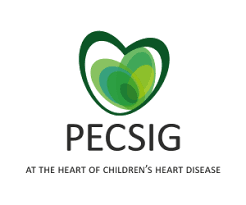 Friday 21st June, 2019Venue: Mercure Hotel, 119, Norfolk St, Sheffield S1 2JEProgramme for the dayPECSIG Summer Meet SheffieldFriday 21st June, 2019Venue: Mercure Hotel, 119, Norfolk St, Sheffield S1 2JERegistration formFull nameDesignation Place of workTelephone Email addressCorrespondence addressAre you a PECSIG member? 	Y/NTo make a booking please send the completed registration form AND payment. Please send the registration form to Elaine.Dearden@sch.nhs.ukPlease send payment via online transfer to Agadoorappa, HSBC, reference- PECSIG, Sort code: 402432, A/C no: 91545299Registration fees:Confirmation of place: only after receiving both registration form AND payment. PECSIG Summer Meet SheffieldFriday 21st June, 2019Venue: Mercure Hotel, 119, Norfolk St, Sheffield S1 2JEAbstract submissionPECSIG conference is an exciting opportunity to submit abstracts on research work, clinical audit, service evaluation and case reports. Maximum words- 350 Format- Background, aims and objectives, study design and methods, results and discussion.Last date for abstract submission- 21st May 2019Submission- please send abstracts in word format to pallavi.agadoorappa@sch.nhs.uk and rupa.talekar@sch.nhs.ukOnce accepted, you will be notified if your abstract is selected for oral or poster presentation with further details.08.30 -09.00Registration and coffee09.00 -09.10Welcome and IntroductionR Talekar/P Agadoorappa09.10- 09.50PDA, Friend or Foe?Elspeth Brown09.50 -10.30Marfan’s syndrome - imaging & follow upHelen Micheal10.30 -11.05Fetal echocardiogram - relevance to PECsSuba Barwick11.05 -11.20Coffee break11.20 -12.00Neonatal ECG interpretationVinay Bhole12.00 -12.40Univentricular hearts- imaging & management principlesH Bellsham- Revell12.40 -13.30Lunch/ poster viewing13.30 -14.00Annual General Body Meeting14.00 -14.45Abstract presentation x4 14.45 -16.15Breakout sessions 30 min each   (delegates rotate)	VT in children	PPHN in the neonate	Interesting casesV BholeN SubhedarP Venugopalan16.15 -16.30Coffee break16.30 -17.10Critical neonatal heart disease H Bellsham-Revell17.10 -17.20Prize for best abstract/poster/summary & closureR Talekar/P AgadoorappaNon PECSIG membersPECSIG membersConsultants£125.00£115.00Trainees£110.00£100.00